NCARB Funding for Architectural Experience Program (AXP)AXP Record Funding Application Fall Semester 2019Due: November 15, 2019 Submit to: Dr. Bruce F. Bockhorn, AIA (Both electronic and hard copy)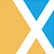 APPLICANT INFORMATIONStatement of Interest: Please provide a brief statement about why you are applying for this funding.  Indicate how this funding would directly benefit your studies and impact your career plan to become a licensed architect.  This response should not exceed 300 words.__________________________		______/_____/2019Student Signature			DateAXP Record Funding Application Fall Semester 2019Due: November 15, 2019 DESIGN STUDIOS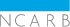 Name:Student ID #:Student ID #:Date of Birth: Date of Birth: Mailing Address:Mailing Address:Mailing Address:Mailing Address:Mailing Address:City:State:State:Zip:Phone: Email:Gender:  Male  FemaleGender:  Male  FemaleGender:  Male  FemaleGender:  Male  Female African-American   Caucasian  Hispanic  Asian/Pacific Islander  American Indian  Other: ______________ African-American   Caucasian  Hispanic  Asian/Pacific Islander  American Indian  Other: ______________ African-American   Caucasian  Hispanic  Asian/Pacific Islander  American Indian  Other: ______________ African-American   Caucasian  Hispanic  Asian/Pacific Islander  American Indian  Other: ______________ African-American   Caucasian  Hispanic  Asian/Pacific Islander  American Indian  Other: ______________Are you a U. S. Citizen?Are you a Resident of Texas? Yes  No Yes  NoIf not, what Country are you a citizen? _______If not, what State are you a resident? ________If not, what Country are you a citizen? _______If not, what State are you a resident? ________If not, what Country are you a citizen? _______If not, what State are you a resident? ________Education InformationEducation InformationEducation InformationEducation InformationEducation InformationEducation InformationMajor:  Architecture Architecture with CS (2nd Degree) Architecture with CS (Minor)  Architecture with Art (Minor) Architecture Architecture with CS (2nd Degree) Architecture with CS (Minor)  Architecture with Art (Minor) Architecture Architecture with CS (2nd Degree) Architecture with CS (Minor)  Architecture with Art (Minor)Anticipated Graduation Date: Fall 2019 Spring 2020 Summer 2020 Fall 2020 Spring 2021Anticipated Graduation Date: Fall 2019 Spring 2020 Summer 2020 Fall 2020 Spring 2021Current Grade Point Average (GPA) at the end of the Spring Semester or Summer Term 2019 (or whichever is the last semester/term you took classes at PVAMU):Current Grade Point Average (GPA) at the end of the Spring Semester or Summer Term 2019 (or whichever is the last semester/term you took classes at PVAMU):Current Grade Point Average (GPA) at the end of the Spring Semester or Summer Term 2019 (or whichever is the last semester/term you took classes at PVAMU):Current Grade Point Average (GPA) at the end of the Spring Semester or Summer Term 2019 (or whichever is the last semester/term you took classes at PVAMU):Academic ClassificationAcademic Classification Sophomore   Junior   Senior  Graduate Student Sophomore   Junior   Senior  Graduate Student Sophomore   Junior   Senior  Graduate Student Sophomore   Junior   Senior  Graduate StudentExtracurricular ActivitiesExtracurricular ActivitiesExtracurricular ActivitiesExtracurricular ActivitiesExtracurricular ActivitiesExtracurricular ActivitiesCommunity Involvement and/or Organization MembershipCommunity Involvement and/or Organization MembershipCommunity Involvement and/or Organization MembershipPosition (member, officer, etc.)Position (member, officer, etc.)Year/sFinancial InformationFinancial InformationFinancial InformationAre you a member of the PVAMU AIAS Chapter? Yes  NoHave you attended a NCARB or TBAE presentation on the AXP/ARE?  Yes NoAre you currently receiving financial aid (grants, loans, work-study, or scholarships)? Yes  NoName:Student ID #:Student ID #:Student ID #:Studio Courses: UNDERGRADUATE STUDIESCompleted:Completed:Final Grade:ARCH 1253 Arch Design I  Yes NoARCH 1266 Architecture Design II Yes NoARCH 2256 Architecture Design III Yes NoARCH 2266 Architecture Design IV Yes NoARCH 3256 Architecture Design V Yes NoARCH 3263 Architecture Design VI Yes NoARCH 4456 Architecture Design VII Yes NoARCH 4476 Architecture Design VIII Yes NoStudio Courses: GRADUATE STUDIESCompleted:Final Grade:ARCH 5566 Architecture Design IX Yes NoARCH 5579 Architecture Design X Yes No